Двадцать пятая сессия Собрания  депутатов Ардинского сельского поселениятретьего созываРЕШЕНИЕСобрания депутатовАрдинского сельского поселенияот  05 марта 2018 года №139О внесении изменений в решение Собрания депутатов муниципального «Ардинское сельское поселение» «Об  утверждении Правил благоустройства на территории муниципального образования «Ардинское сельское  поселение»      Собрание депутатов муниципального образования «Ардинское сельское поселение»  решило:Внести в решение Собрания депутатов муниципального образования «Ардинское сельское поселение», от 16.12.2011 г. № 84  «Об  утверждении Правил благоустройства на территории муниципального образования « Ардинское сельское поселение» (далее – Правила), следующие изменения:1.1. Преамбулу Правил изложить в новой редакции:«правила благоустройства территории муниципального образования - муниципальный правовой акт, устанавливающий на основе законодательства Российской Федерации и иных нормативных правовых актов Российской Федерации, а также нормативных правовых актов субъектов Российской Федерации требования к благоустройству и элементам благоустройства территории муниципального образования поселения, перечень мероприятий по благоустройству территории муниципального образования поселения, порядок и периодичность их проведения.»;1.2. Абзац 2 пункта 1.1. Правил изложить в новой редакции:«благоустройство территории - деятельность по реализации комплекса мероприятий, установленного правилами благоустройства территории муниципального образования, направленная на обеспечение и повышение комфортности условий проживания граждан, по поддержанию и улучшению санитарного и эстетического состояния территории муниципального образования, по содержанию территорий населенных пунктов и расположенных на таких территориях объектов, в том числе территорий общего пользования, земельных участков, зданий, строений, сооружений, прилегающих территорий;»;1.3. Абзац 7  пункта 1.1. Правил изложить в новой редакции:«прилегающая территория - территория общего пользования, которая прилегает к зданию, строению, сооружению, земельному участку в случае, если такой земельный участок образован, и границы которой определены правилами благоустройства территории муниципального образования в соответствии с порядком, установленным законом Республики Марий Эл;»;1.4. Пункт 1.1. Правил дополнить абзацем следующего содержания:«элементы благоустройства - декоративные, технические, планировочные, конструктивные устройства, элементы озеленения, различные виды оборудования и оформления, в том числе фасадов зданий, строений, сооружений, малые архитектурные формы, некапитальные нестационарные строения и сооружения, информационные щиты и указатели, применяемые как составные части благоустройства территории.».Настоящее решение вступает в силу после его обнародования.Глава муниципального образования«Ардинское сельское поселение»,председатель Собрания депутатов:                              Н.В.Сорокин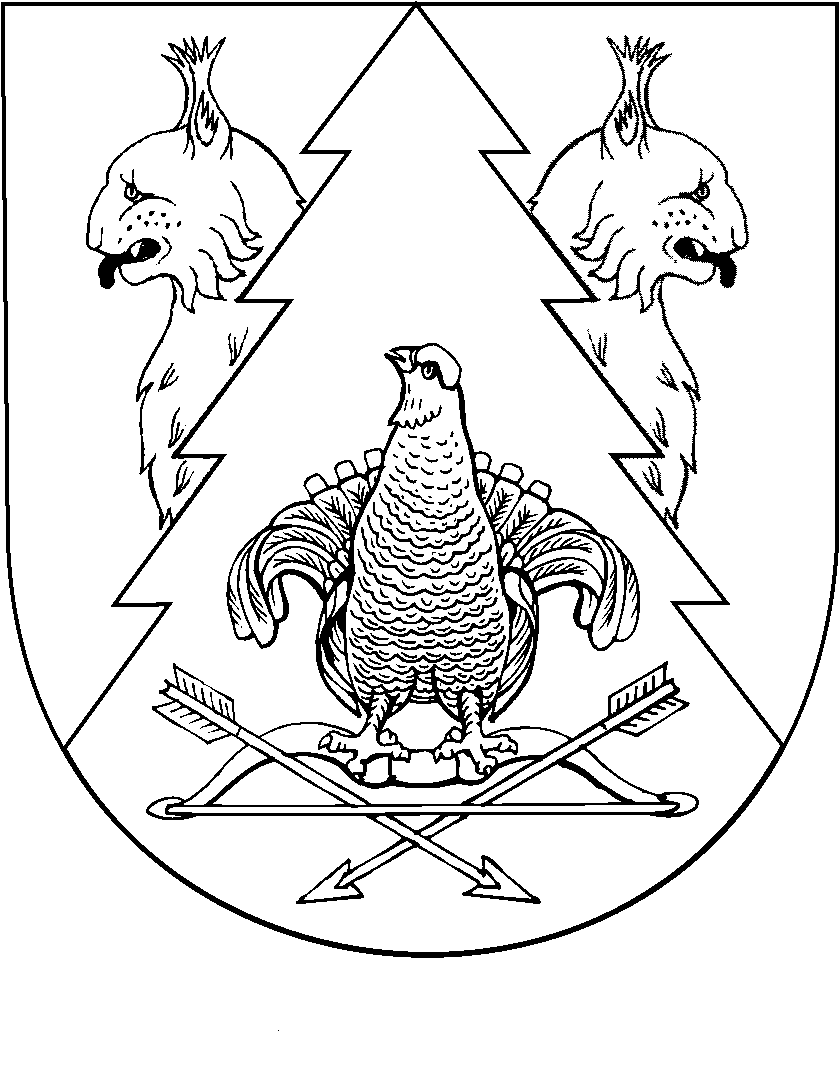 